Questions to help you:What’s your first name?What’s your family name (surname)?How can I call you? What’s your nickname?How old are you?Where do you go to school?Where do you live?What is your hobby?What is your favourite subject?What is your favourite animal?What is your favourite colour?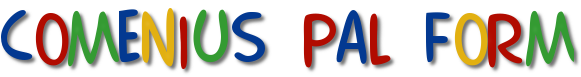 Some vocabulary: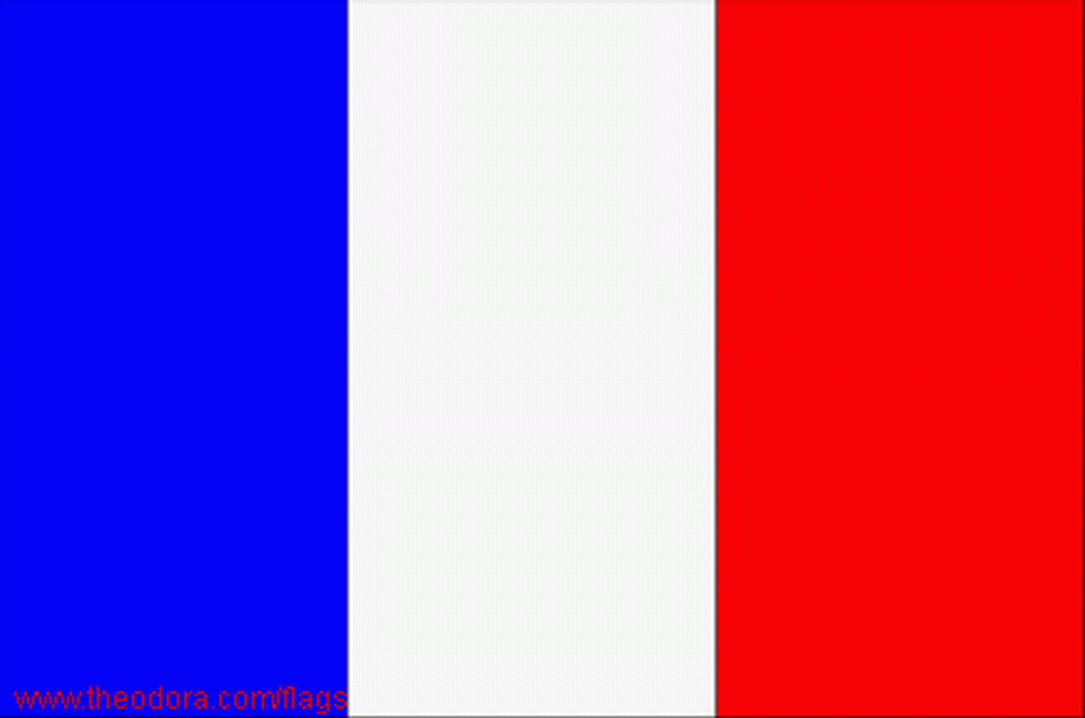 in French – en français – franciául: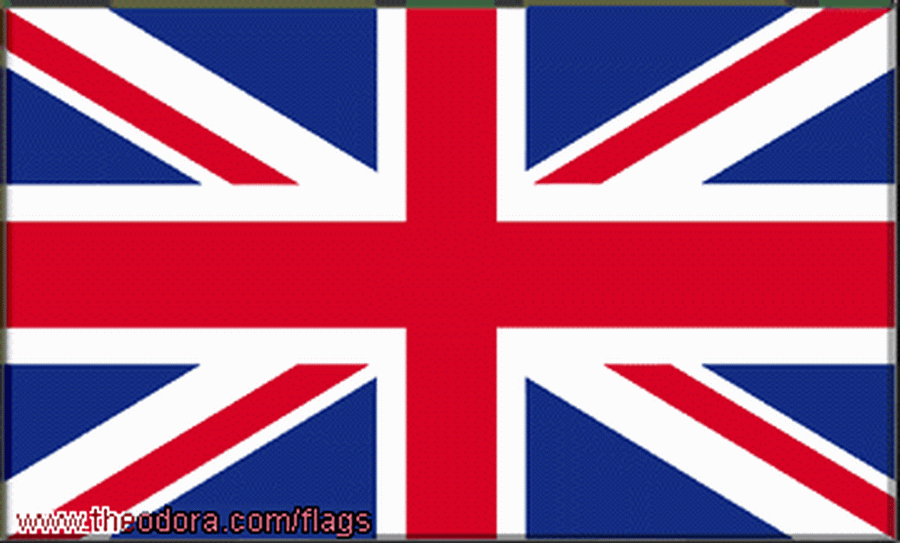 in English – en anglais – angolul: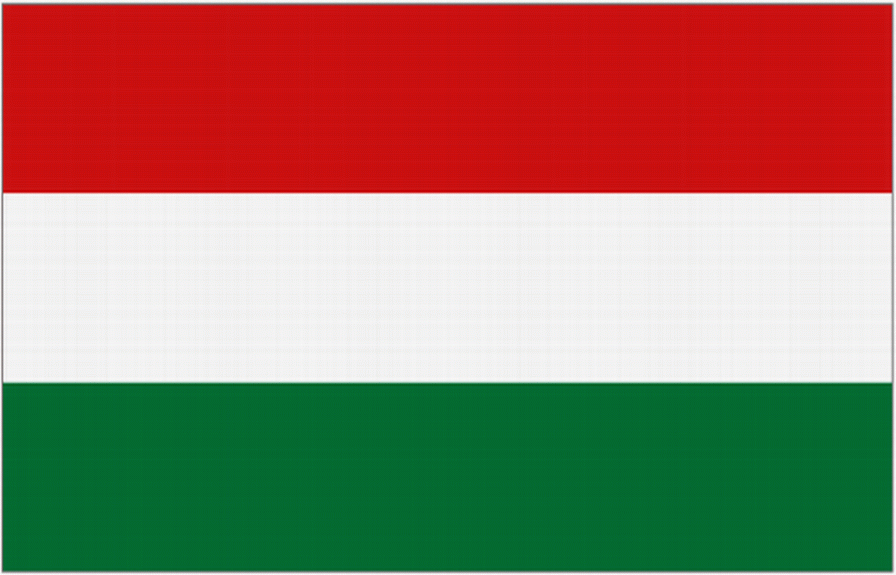 in Hungarian – en hongrois – magyarul:Salut!Hi.Szia!Bonjour!Good morning!Jó reggelt!